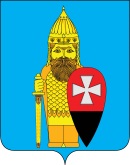 СОВЕТ ДЕПУТАТОВ ПОСЕЛЕНИЯ ВОРОНОВСКОЕ В ГОРОДЕ МОСКВЕ РЕШЕНИЕот 27 апреля 2016г № 06/11                                         Об утверждении отчета об исполнении муниципальной целевой Программы«Развитие физической культуры и массового спорта в поселении Вороновское на 2015 год»    В соответствии с Решением Совета депутатов поселения Вороновское от 17.12.2014 года № 05/05 «Об утверждении муниципальной целевой Программы  «Развитие физической культуры и спорта в поселении  Вороновское на 2015 год»; Рассмотрев, представленный Главой администрации поселения Вороновское отчет об исполнении муниципальной целевой Программы «Развитие физической культуры и массового спорта в поселении Вороновское на 2015 год»;Совет депутатов поселения Вороновское решил:     1. Утвердить отчет об исполнении муниципальной целевой Программы «Развитие физической культуры и массового спорта в поселении Вороновское на 2015 год».     2. Опубликовать настоящее Решение в бюллетене «Московский муниципальный вестник» и разместить на официальном сайте администрации поселения Вороновское в информационно-телекоммуникационной сети «Интернет».     3. Контроль за выполнением настоящего Решения возложить на Главу поселения Вороновское Исаева М.К.Глава поселения Вороновское                                                                        М.К. Исаев Приложение 1к Решению Совета депутатовпоселения Вороновское № 06/11 от 27.04.2016г. «Об утверждении отчета об исполнении муниципальной целевой Программы «Развитие физической культуры и массового спорта в поселении Вороновское на 2015 год»Отчет об исполнениимуниципальной целевой Программы «Развитие физической культуры и массового спорта в поселении Вороновское на 2015 год».
№Наименование мероприятияИсточники финансированияОбъемы финансированияпо плану (руб.)Объемы финансированияпо факту (руб.)ПроцентисполненияПримечание1.Обустройство (заливка) ледового каткаБез финансирования00-2.Формирование лыжной трассыБез финансирования00-3.Приобретение спортивного инвентаряИз средств бюджета поселения Вороновское100 000100 000100%4. Приобретение спортивной формыИз средств бюджета поселения Вороновское250 000250 000100%5. Проведение физкультурно-массовых мероприятийИз средств бюджета поселения Вороновское100 000100 000100%Всего по Программе:Всего по Программе:Всего по Программе:450 000450 000100%